Зарегистрировано в Минюсте России 13 февраля 2013 г. N 27058МИНИСТЕРСТВО ЗДРАВООХРАНЕНИЯ РОССИЙСКОЙ ФЕДЕРАЦИИПРИКАЗот 24 декабря 2012 г. N 1450нОБ УТВЕРЖДЕНИИ СТАНДАРТАСПЕЦИАЛИЗИРОВАННОЙ МЕДИЦИНСКОЙ ПОМОЩИ ДЕТЯМ ПРИ ОСТРЫХРЕСПИРАТОРНЫХ ЗАБОЛЕВАНИЯХ ТЯЖЕЛОЙ СТЕПЕНИ ТЯЖЕСТИВ соответствии со статьей 37 Федерального закона от 21 ноября 2011 г. N 323-ФЗ "Об основах охраны здоровья граждан в Российской Федерации" (Собрание законодательства Российской Федерации, 2011, N 48, ст. 6724; 2012, N 26, ст. 3442, 3446) приказываю:Утвердить стандарт специализированной медицинской помощи детям при острых респираторных заболеваниях тяжелой степени тяжести согласно приложению.МинистрВ.И.СКВОРЦОВАПриложениек приказу Министерства здравоохраненияРоссийской Федерацииот 24 декабря 2012 г. N 1450нСТАНДАРТСПЕЦИАЛИЗИРОВАННОЙ МЕДИЦИНСКОЙ ПОМОЩИ ДЕТЯМ ПРИ ОСТРЫХРЕСПИРАТОРНЫХ ЗАБОЛЕВАНИЯХ ТЯЖЕЛОЙ СТЕПЕНИ ТЯЖЕСТИКатегория возрастная: детиПол: любойФаза: остраяСтадия: тяжелая степень тяжестиОсложнения: вне зависимости от осложненийВид медицинской помощи: специализированная медицинская помощьУсловия оказания медицинской помощи: стационарноФорма оказания медицинской помощи: неотложная, экстреннаяСредние сроки лечения (количество дней): 20    Код по МКБ X <*>    Нозологические единицы   J01    Острый синусит                             J03    Острый тонзиллит [ангина]                             J04    Острый ларингит и трахеит                             J12.1  Пневмония, вызванная респираторным                                    синцитиальным вирусом                             J12.2  Пневмония, вызванная вирусом парагриппа                             J12.8  Другая вирусная пневмония                             J12.9  Вирусная пневмония неуточненная                             J15.9  Бактериальная пневмония неуточненная                             J18.0  Бронхопневмония неуточненная                             J18.9  Пневмония неуточненная                             J20    Острый бронхит                             J21    Острый бронхиолит1. Медицинские мероприятия для диагностики заболевания, состояния--------------------------------<1> Вероятность предоставления медицинских услуг или назначения лекарственных препаратов для медицинского применения (медицинских изделий), включенных в стандарт медицинской помощи, которая может принимать значения от 0 до 1, где 1 означает, что данное мероприятие проводится 100% пациентов, соответствующих данной модели, а цифры менее 1 - указанному в стандарте медицинской помощи проценту пациентов, имеющих соответствующие медицинские показания.2. Медицинские услуги для лечения заболевания, состояния и контроля за лечением3. Перечень лекарственных препаратов для медицинского применения, зарегистрированных на территории Российской Федерации, с указанием средних суточных и курсовых доз4. Кровь и ее компоненты5. Виды лечебного питания, включая специализированные продукты лечебного питания--------------------------------<*> Международная статистическая классификация болезней и проблем, связанных со здоровьем, X пересмотра.<**> Международное непатентованное или химическое наименование лекарственного препарата, а в случае их отсутствия - торговое наименование лекарственного препарата.<***> Средняя суточная доза.<****> Средняя курсовая доза.Примечания:1. Лекарственные препараты для медицинского применения, зарегистрированные на территории Российской Федерации, назначаются в соответствии с инструкцией по применению лекарственного препарата для медицинского применения и фармакотерапевтической группой по анатомо-терапевтическо-химической классификации, рекомендованной Всемирной организацией здравоохранения, а также с учетом способа введения и применения лекарственного препарата. При назначении лекарственных препаратов для медицинского применения детям доза определяется с учетом массы тела, возраста в соответствии с инструкцией по применению лекарственного препарата для медицинского применения.2. Назначение и применение лекарственных препаратов для медицинского применения, медицинских изделий и специализированных продуктов лечебного питания, не входящих в стандарт медицинской помощи, допускаются в случае наличия медицинских показаний (индивидуальной непереносимости, по жизненным показаниям) по решению врачебной комиссии (часть 5 статьи 37 Федерального закона от 21 ноября 2011 г. N 323-ФЗ "Об основах охраны здоровья граждан в Российской Федерации" (Собрание законодательства Российской Федерации, 2011, N 48, ст. 6724; 2012, N 26, ст. 3442, 3446)).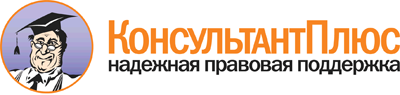  Приказ Минздрава России от 24.12.2012 N 1450н
"Об утверждении стандарта специализированной медицинской помощи детям при острых респираторных заболеваниях тяжелой степени тяжести"
(Зарегистрировано в Минюсте России 13.02.2013 N 27058) Документ предоставлен КонсультантПлюс

www.consultant.ru 

Дата сохранения: 21.07.2017 
 Прием (осмотр, консультация) врача-специалиста                           Прием (осмотр, консультация) врача-специалиста                           Прием (осмотр, консультация) врача-специалиста                           Прием (осмотр, консультация) врача-специалиста                               Код     медицинской    услуги     Наименование медицинской             услуги             Усредненный      показатель       частоты      предоставления <1> Усредненный    показатель    кратности     применения  B01.003.001 Осмотр (консультация)       врачом-анестезиологом-      реаниматологом первичный    0,8             1             B01.014.001 Прием (осмотр,              консультация) врача-        детского инфекциониста      первичный                   1               1             B01.015.003 Прием (осмотр,              консультация) врача-        детского кардиолога         первичный                   0,1             1             B01.023.001 Прием (осмотр,              консультация) врача-        невролога первичный         0,4             1             B01.028.001 Прием (осмотр,              консультация) врача-        оториноларинголога          первичный                   1               1             B01.029.001 Прием (осмотр,              консультация) врача-        офтальмолога первичный      0,05            1             B01.031.001 Прием (осмотр,              консультация) врача-        педиатра первичный          0,5             1             Лабораторные методы исследования                                         Лабораторные методы исследования                                         Лабораторные методы исследования                                         Лабораторные методы исследования                                             Код     медицинской    услуги     Наименование медицинской             услуги             Усредненный      показатель       частоты      предоставления  Усредненный    показатель    кратности     применения  A12.05.005  Определение основных групп  крови (A, B, 0)             0,05            1             A12.05.006  Определение резус-          принадлежности              0,05            1             A12.05.014  Исследование времени        свертывания                 нестабилизированной крови   или рекальцификации плазмы  неактивированное            0,3             1             A12.05.015  Исследование времени        кровотечения                0,3             1             A12.05.027  Определение протромбинового (тромбопластинового)        времени в крови или в       плазме                      0,1             1             A12.05.028  Определение тромбинового    времени в крови             0,1             1             A12.06.007  Серологические исследования на вирусы респираторных     инфекций                    1               2             A26.05.011  Молекулярно-биологическое   исследование крови на вирус Эпштейна-Барра (Epstein -   Barr virus)                 0,9             2             A26.05.017  Молекулярно-биологическое   исследование крови на       цитомегаловирус             (Cytomegalovirus)           0,9             2             A26.06.016  Определение антител классов A, M, G (IgA, IgM, IgG) к   хламидии пневмонии          (Chlamidia pheumoniae) в    крови                       0,5             1             A26.06.057  Определение антител классов M, G (IgM, IgG) к           микоплазме пневмонии        (Mycoplasma pneumoniae) в   крови                       0,5             1             A26.08.001  Бактериологическое          исследование слизи и пленок с миндалин на палочку       дифтерии (Corinebacterium   diphtheriae)                0,05            1             A26.08.005  Бактериологическое          исследование слизи с        миндалин и задней стенки    глотки на аэробные и        факультативно-анаэробные    микроорганизмы              1               1             A26.09.015  Бактериологическое          исследование слизи с задней стенки глотки на палочку    коклюша (Bordetella         pertussis)                  0,05            1             A26.09.017  Молекулярно-биологическое   исследование лаважной       жидкости на респираторно-   синтициальный вирус         (Respiratory syncytial      virus)                      0,2             1             A26.09.018  Молекулярно-биологическое   исследование лаважной       жидкости на аденовирус      (Adenovirus)                0,2             1             A26.09.019  Молекулярно-биологическое   исследование лаважной       жидкости на вирус гриппа    (Influenzae virus)          0,2             1             A26.19.001  Бактериологическое          исследование кала на        возбудителя дизентерии      (Shigella spp.)             1               1             A26.19.002  Бактериологическое          исследование кала на тифо-  паратифозные микроорганизмы (Salmonella typhi)          1               1             A26.19.010  Микроскопическое            исследование кала на яйца и личинки гельминтов          1               1             B03.005.006 Коагулограмма               (ориентировочное            исследование системы        гемостаза)                  0,1             1             B03.016.003 Общий (клинический) анализ  крови развернутый           1               1             B03.016.004 Анализ крови биохимический  общетерапевтический         1               1             B03.016.006 Анализ мочи общий           1               1             Инструментальные методы исследования                                     Инструментальные методы исследования                                     Инструментальные методы исследования                                     Инструментальные методы исследования                                         Код     медицинской    услуги     Наименование медицинской             услуги             Усредненный      показатель       частоты      предоставления  Усредненный    показатель    кратности     применения  A04.10.002  Эхокардиография             0,5             1             A04.16.001  Ультразвуковое исследование органов брюшной полости     (комплексное)               0,3             1             A04.23.001  Нейросонография             0,1             1             A05.10.006  Регистрация                 электрокардиограммы         0,9             1             A06.08.003  Рентгенография придаточных  пазух носа                  0,5             1             A06.09.007  Рентгенография легких       0,9             1             A11.09.005  Бронхоскопический лаваж     0,2             1             Прием (осмотр, консультация) и наблюдение врача-специалиста              Прием (осмотр, консультация) и наблюдение врача-специалиста              Прием (осмотр, консультация) и наблюдение врача-специалиста              Прием (осмотр, консультация) и наблюдение врача-специалиста              Код медицинской    услуги      Наименование медицинской            услуги             Усредненный    показатель       частоты    предоставления  Усредненный  показатель    кратности   применения  B01.003.003    Суточное наблюдение        врачом-анестезиологом-     реаниматологом             0,5            7            B01.014.003    Ежедневный осмотр врачом-  инфекционистом с           наблюдением и уходом       среднего и младшего        медицинского персонала в   отделении стационара       0,5            12           B01.014.003    Ежедневный осмотр врачом-  инфекционистом с           наблюдением и уходом       среднего и младшего        медицинского персонала в   отделении стационара       0,5            19           B01.015.004    Прием (осмотр,             консультация) врача -      детского кардиолога        повторный                  0,1            1            B01.023.002    Прием (осмотр,             консультация) врача-       невролога повторный        0,2            1            B01.031.002    Прием (осмотр,             консультация) врача-       педиатра повторный         0,5            1            B01.051.002    Прием (осмотр,             консультация) врача-       трансфузиолога повторный   0,05           1            B01.054.001    Осмотр (консультация)      врача-физиотерапевта       1              2            Лабораторные методы исследования                                         Лабораторные методы исследования                                         Лабораторные методы исследования                                         Лабораторные методы исследования                                         Код медицинской    услуги      Наименование медицинской            услуги             Усредненный    показатель       частоты    предоставления  Усредненный  показатель    кратности   применения  A09.05.039     Исследование уровня        лактатдегидрогеназы в      крови                      0,5            1,5          A09.05.045     Исследование уровня        амилазы в крови            0,1            1            A09.05.177     Исследование уровня        (концентрации)             изоферментов креатинкиназы в крови                    0,1            1            A09.23.004     Исследование уровня белка  в спинномозговой жидкости  0,05           1            A09.23.008     Микроскопическое           исследование               спинномозговой жидкости,   подсчет клеток в счетной   камере (определение        цитоза)                    0,05           1            A12.06.015     Определение                антистрептолизина-О в      сыворотке крови            0,7            1            A26.05.001     Бактериологическое         исследование крови на      стерильность               0,7            2            A26.09.010     Бактериологическое         исследование мокроты на    аэробные и факультативно-  анаэробные микроорганизмы  0,5            1            A26.09.011     Бактериологическое         исследование лаважной      жидкости на аэробные и     факультативно-анаэробные   микроорганизмы             0,5            3            A26.09.029     Микробиологическое         исследование мокроты на    грибы                      0,5            1            B03.016.003    Общий (клинический) анализ крови развернутый          1              6            B03.016.004    Анализ крови биохимический общетерапевтический        0,5            2            B03.016.006    Анализ мочи общий          1              3            Инструментальные методы исследования                                     Инструментальные методы исследования                                     Инструментальные методы исследования                                     Инструментальные методы исследования                                     Код медицинской    услуги      Наименование медицинской            услуги             Усредненный    показатель       частоты    предоставления  Усредненный  показатель    кратности   применения  A04.10.002     Эхокардиография            0,5            1,5          A04.16.001     Ультразвуковое             исследование органов       брюшной полости            (комплексное)              0,3            1            A05.10.006     Регистрация                электрокардиограммы        0,7            1            A05.23.001     Электроэнцефалография      0,2            1            A06.08.003     Рентгенография придаточных пазух носа                 0,2            1            A06.09.007     Рентгенография легких      0,8            2            Хирургические, эндоскопические, эндоваскулярные и другие методы лечения, требующие анестезиологического и/или реаниматологического сопровождения  Хирургические, эндоскопические, эндоваскулярные и другие методы лечения, требующие анестезиологического и/или реаниматологического сопровождения  Хирургические, эндоскопические, эндоваскулярные и другие методы лечения, требующие анестезиологического и/или реаниматологического сопровождения  Хирургические, эндоскопические, эндоваскулярные и другие методы лечения, требующие анестезиологического и/или реаниматологического сопровождения  Код медицинской    услуги      Наименование медицинской            услуги             Усредненный    показатель       частоты    предоставления  Усредненный  показатель    кратности   применения  A11.23.001     Спинномозговая пункция     0,05           1            B01.003.004.001Местная анестезия          0,05           1            Немедикаметозные методы профилактики, лечения и медицинской реабилитации Немедикаметозные методы профилактики, лечения и медицинской реабилитации Немедикаметозные методы профилактики, лечения и медицинской реабилитации Немедикаметозные методы профилактики, лечения и медицинской реабилитации Код медицинской    услуги      Наименование медицинской            услуги             Усредненный    показатель       частоты    предоставления  Усредненный  показатель    кратности   применения  A17.08.003     Аэрозольтерапия при        заболеваниях верхних       дыхательных путей          0,9            30           A17.30.017     Воздействие электрическим  полем ультравысокой        частоты (ЭП УВЧ)           0,5            5            A18.05.012     Гемотрансфузия             0,05           1            A21.30.005     Массаж грудной клетки      0,7            5            A22.30.003     Воздействие коротким       ультрафиолетовым           излучением (КУФ)           0,4            5             Код     Анатомо-      терапевтическо-    химическая      классификация    Наименование   лекарственного  препарата <**> Усредненный    показатель     частоты    предоставления Единицы измерения  ССД  <***>  СКД  <****>A03FAСтимуляторы      моторики         желудочно-       кишечного тракта 0,5           Метоклопрамид   мг       15     300    A07BCАдсорбирующие    кишечные         препараты другие 0,5           Смектит         диоктаэдрическийг        9      63     A11GAАскорбиновая     кислота (витамин C)               0,7           Аскорбиновая    кислота         мг       750    7500   B02AAАминокислоты     0,05          Аминокапроновая кислота         г        25,5   357    B02BXДругие системные гемостатики      0,1           Этамзилат       мг       400    8000   B05BBРастворы,        влияющие на      водно-           электролитный    баланс           1             Калия хлорид +  Кальция хлорид +Магния лорид +  Натрия ацетат + Натрия хлорид   мл       200    1000   Меглюмина натриясукцинат        мл       500    5500   B05CXДругие           ирригационные    растворы         0,9           Декстроза       мл       1900   38000  B05XAРастворы         электролитов     0,9           Калия хлорид    мг       40     400    Натрия хлорид   мл       200    1400   H02ABГлюкокортикоиды  0,7           Дексаметазон    мг       12     240    Преднизолон     мг       40     800    J01CRКомбинации       пенициллинов,    включая          комбинации с     ингибиторами     бета-лактамаз    0,1           Амоксициллин +  [Клавулановая   кислота]        мг       3000 + 600    21000 +4200   J01DDЦефалоспорины    3-го поколения   1             Цефотаксим      мг       4000   28000  Цефтриаксон     мг       1500   7500   J01DEЦефалоспорины    4-го поколения   0,1           Цефепим         мг       4000   40000  J01DHКарбапенемы      0,1           Меропенем       мг       2400   24000  J01FAМакролиды        0,4           Азитромицин     мг       2000   20000  Кларитромицин   мг       500    3500   J01GBДругие           аминогликозиды   0,2           Амикацин        мг       500    3500   J01XAАнтибиотики      гликопептидной   структуры        0,1           Ванкомицин      мг       1600   16000  J02ACПроизводные      триазола         0,3           Флуконазол      мг       200    1000   J06BAИммуноглобулины  нормальные       человеческие     0,2           Иммуноглобулин  человека        нормальный      мл       25     75     L03ABИнтерфероны      0,6           Интерферон альфаМЕ       10000005000000L03AXДругие           иммуностимуляторы0,1           Тилорон         мг       125    750    N02BEАнилиды          1             Парацетамол     мг       500    2500   N05BAПроизводные      бензодиазепина   0,1           Диазепам        мг       10     50     R02AAАнтисептические  препараты        0,1           Йод + [Калия    йодид +         Глицерол]       доза     6      30     R05CBМуколитические   препараты        0,3           Ацетилцистеин   мг       600    4200   R05FBДругие           противокашлевые иотхаркивающие    средства         0,3           Амброксол +     Натрия          глицирризинат + Тимьяна         ползучего травы экстракт        мл       40     200     Наименование компонента           крови              Усредненный      показатель частоты    предоставления     Единицы   измерения  ССД  <***>  СКД  <****>Свежезамороженная плазма 0,04                мл         200   400    Эритроциты с удаленным   лейкотромбоцитарным слоем0,01                мл         200   400         Наименование вида          лечебного питания       Усредненный показатель частоты            предоставления          КоличествоОсновной вариант           стандартной диеты          1                                 20        